EVALUASI PEMBELAJARANKomponen penilaian :Kehadiran = 10 %Tugas = 20 %UTS = 35 %UAS = 35 %Jakarta, 3 Februari 2017Mengetahui,										Ketua Program Studi,								Dosen Pengampu,Putri Handayani, SKM, MKKK							Devi Angeliana Kusumaningtiar, SKM, M.PH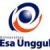 RENCANA PEMBELAJARAN SEMESTER GANJIL 2016/2017RENCANA PEMBELAJARAN SEMESTER GANJIL 2016/2017RENCANA PEMBELAJARAN SEMESTER GANJIL 2016/2017RENCANA PEMBELAJARAN SEMESTER GANJIL 2016/2017RENCANA PEMBELAJARAN SEMESTER GANJIL 2016/2017RENCANA PEMBELAJARAN SEMESTER GANJIL 2016/2017RENCANA PEMBELAJARAN SEMESTER GANJIL 2016/2017RENCANA PEMBELAJARAN SEMESTER GANJIL 2016/2017RENCANA PEMBELAJARAN SEMESTER GANJIL 2016/2017RENCANA PEMBELAJARAN SEMESTER GANJIL 2016/2017PELAKSANA AKADEMIK MATAKULIAH UMUM (PAMU)PELAKSANA AKADEMIK MATAKULIAH UMUM (PAMU)PELAKSANA AKADEMIK MATAKULIAH UMUM (PAMU)PELAKSANA AKADEMIK MATAKULIAH UMUM (PAMU)PELAKSANA AKADEMIK MATAKULIAH UMUM (PAMU)PELAKSANA AKADEMIK MATAKULIAH UMUM (PAMU)PELAKSANA AKADEMIK MATAKULIAH UMUM (PAMU)PELAKSANA AKADEMIK MATAKULIAH UMUM (PAMU)PELAKSANA AKADEMIK MATAKULIAH UMUM (PAMU)PELAKSANA AKADEMIK MATAKULIAH UMUM (PAMU)UNIVERSITAS ESA UNGGULUNIVERSITAS ESA UNGGULUNIVERSITAS ESA UNGGULUNIVERSITAS ESA UNGGULUNIVERSITAS ESA UNGGULUNIVERSITAS ESA UNGGULUNIVERSITAS ESA UNGGULUNIVERSITAS ESA UNGGULUNIVERSITAS ESA UNGGULUNIVERSITAS ESA UNGGULMata KuliahMata Kuliah:Toksikologi IndustriToksikologi IndustriToksikologi IndustriKode MKKode MK:IKK 351Mata Kuliah PrasyaratMata Kuliah Prasyarat:---Bobot MKBobot MK:2 sksDosen PengampuDosen Pengampu:Devi Angeliana Kusumaningtiar, SKM, M.PHDevi Angeliana Kusumaningtiar, SKM, M.PHDevi Angeliana Kusumaningtiar, SKM, M.PHKode DosenKode Dosen:7263Alokasi WaktuAlokasi Waktu:Tatap muka 14 x 100 menit, tidak ada praktik, tidak ada onlineTatap muka 14 x 100 menit, tidak ada praktik, tidak ada onlineTatap muka 14 x 100 menit, tidak ada praktik, tidak ada onlineTatap muka 14 x 100 menit, tidak ada praktik, tidak ada onlineTatap muka 14 x 100 menit, tidak ada praktik, tidak ada onlineTatap muka 14 x 100 menit, tidak ada praktik, tidak ada onlineTatap muka 14 x 100 menit, tidak ada praktik, tidak ada onlineCapaian PembelajaranCapaian Pembelajaran:Mahasiswa mampu dan mengerti mengenai penerapan toksikologi pada berbagai jenis industriMahasiswa mampu mengatasi/ menangani berbagai kasus yang akan menimpa pekerja yang menagalami keracunan pada berbagai industryMahasiswa mampu menerangkan jalur masuknya toksikan ke dalam tubuh serta target organ dari berbagai bahan kimia berbahaya dan beracun.Mahasiswa mampu menjelaskan sumber pajanan, efek toksik dan faktor-faktor yang mempengaruhi toksisitasnyaMahasiswa mampu dan mengerti mengenai penerapan toksikologi pada berbagai jenis industriMahasiswa mampu mengatasi/ menangani berbagai kasus yang akan menimpa pekerja yang menagalami keracunan pada berbagai industryMahasiswa mampu menerangkan jalur masuknya toksikan ke dalam tubuh serta target organ dari berbagai bahan kimia berbahaya dan beracun.Mahasiswa mampu menjelaskan sumber pajanan, efek toksik dan faktor-faktor yang mempengaruhi toksisitasnyaMahasiswa mampu dan mengerti mengenai penerapan toksikologi pada berbagai jenis industriMahasiswa mampu mengatasi/ menangani berbagai kasus yang akan menimpa pekerja yang menagalami keracunan pada berbagai industryMahasiswa mampu menerangkan jalur masuknya toksikan ke dalam tubuh serta target organ dari berbagai bahan kimia berbahaya dan beracun.Mahasiswa mampu menjelaskan sumber pajanan, efek toksik dan faktor-faktor yang mempengaruhi toksisitasnyaMahasiswa mampu dan mengerti mengenai penerapan toksikologi pada berbagai jenis industriMahasiswa mampu mengatasi/ menangani berbagai kasus yang akan menimpa pekerja yang menagalami keracunan pada berbagai industryMahasiswa mampu menerangkan jalur masuknya toksikan ke dalam tubuh serta target organ dari berbagai bahan kimia berbahaya dan beracun.Mahasiswa mampu menjelaskan sumber pajanan, efek toksik dan faktor-faktor yang mempengaruhi toksisitasnyaMahasiswa mampu dan mengerti mengenai penerapan toksikologi pada berbagai jenis industriMahasiswa mampu mengatasi/ menangani berbagai kasus yang akan menimpa pekerja yang menagalami keracunan pada berbagai industryMahasiswa mampu menerangkan jalur masuknya toksikan ke dalam tubuh serta target organ dari berbagai bahan kimia berbahaya dan beracun.Mahasiswa mampu menjelaskan sumber pajanan, efek toksik dan faktor-faktor yang mempengaruhi toksisitasnyaMahasiswa mampu dan mengerti mengenai penerapan toksikologi pada berbagai jenis industriMahasiswa mampu mengatasi/ menangani berbagai kasus yang akan menimpa pekerja yang menagalami keracunan pada berbagai industryMahasiswa mampu menerangkan jalur masuknya toksikan ke dalam tubuh serta target organ dari berbagai bahan kimia berbahaya dan beracun.Mahasiswa mampu menjelaskan sumber pajanan, efek toksik dan faktor-faktor yang mempengaruhi toksisitasnyaMahasiswa mampu dan mengerti mengenai penerapan toksikologi pada berbagai jenis industriMahasiswa mampu mengatasi/ menangani berbagai kasus yang akan menimpa pekerja yang menagalami keracunan pada berbagai industryMahasiswa mampu menerangkan jalur masuknya toksikan ke dalam tubuh serta target organ dari berbagai bahan kimia berbahaya dan beracun.Mahasiswa mampu menjelaskan sumber pajanan, efek toksik dan faktor-faktor yang mempengaruhi toksisitasnyaSESIKEMAMPUANAKHIRMATERI PEMBELAJARANMATERI PEMBELAJARANBENTUK PEMBELAJARANSUMBER PEMBELAJARANSUMBER PEMBELAJARANINDIKATORPENILAIANINDIKATORPENILAIANINDIKATORPENILAIAN1Mahasiswa mampu menguraikan gambaran umum toksikologi industri dan ruang lingkup kuliah Pendahuluan ::Rencana Pembelajaran danPengantar Toksikologi Industri (1)Pendahuluan ::Rencana Pembelajaran danPengantar Toksikologi Industri (1)Metoda contextual instructionMedia : kelas, komputer, LCD, whiteboard,web Williams, Phillip L, James, R.C and Roberts S.M . (2000). Principles Toxicology, Environmental and Industrial Applications (Second Edition). Canada. ISBN 0-471-29321-0Harbison, Raymond D. Industrial Toxicology (Sixth Edition)Williams, Phillip L, James, R.C and Roberts S.M . (2000). Principles Toxicology, Environmental and Industrial Applications (Second Edition). Canada. ISBN 0-471-29321-0Harbison, Raymond D. Industrial Toxicology (Sixth Edition)Menguraikan gambaran umum toksikologi industri dan ruang lingkup toksikologi industriMenguraikan gambaran umum toksikologi industri dan ruang lingkup toksikologi industriMenguraikan gambaran umum toksikologi industri dan ruang lingkup toksikologi industri2Mahasiswa mampu menjelaskan UU toksikologi, Istilah-istilahToksikologi, cabang-cabang toksikologi, sejarah keracunan toksik, dan peranan toksikologi industriPengantar Toksikologi Industri (2)UU ToksikologiIstilah-istilah ToksikologiCabang ToksikologiSejarah dan Perkembangan ToksikologiPeranan Toksikologi IndustriPengantar Toksikologi Industri (2)UU ToksikologiIstilah-istilah ToksikologiCabang ToksikologiSejarah dan Perkembangan ToksikologiPeranan Toksikologi IndustriMedia : contextual instructionMedia :: kelas, komputer, LCD, whiteboard,webWilliams, Phillip L, James, R.C and Roberts S.M . (2000). Principles Toxicology, Environmental and Industrial Applications (Second Edition). Canada. ISBN 0-471-29321-0Harbison, Raymond D. Industrial Toxicology (Sixth Edition)Williams, Phillip L, James, R.C and Roberts S.M . (2000). Principles Toxicology, Environmental and Industrial Applications (Second Edition). Canada. ISBN 0-471-29321-0Harbison, Raymond D. Industrial Toxicology (Sixth Edition)Menjelaskan UU toksikologi, Istilah-istilah Toksikologi, cabang-cabang toksikologi, sejarah keracunan toksik, dan peranan toksikologi industriMenjelaskan UU toksikologi, Istilah-istilah Toksikologi, cabang-cabang toksikologi, sejarah keracunan toksik, dan peranan toksikologi industriMenjelaskan UU toksikologi, Istilah-istilah Toksikologi, cabang-cabang toksikologi, sejarah keracunan toksik, dan peranan toksikologi industri3Mahasiswa mampu menjelaskan definisi pajanan, sumber dan jalur pajanan toksik, fakto yang mempengaruhi pajanan, pedoman standar, dosis efek, dosis respon, NOAEL dan LOAELPajanan dosis dan hubungan dosis dengan responDefinisi pajananSumber dan jalur pajanan toksikanFaktor-faktor yang mempengaruhi pajananPedoman standar pajanan Dosis-efek, dosis-responsNOAEL dan LOAEL, NAB, IPBPajanan dosis dan hubungan dosis dengan responDefinisi pajananSumber dan jalur pajanan toksikanFaktor-faktor yang mempengaruhi pajananPedoman standar pajanan Dosis-efek, dosis-responsNOAEL dan LOAEL, NAB, IPBMetoda : contextual instructionMedia :: kelas, komputer, LCD, whiteboard,webWilliams, Phillip L, James, R.C and Roberts S.M . (2000). Principles Toxicology, Environmental and Industrial Applications (Second Edition). Canada. ISBN 0-471-29321-0Harbison, Raymond D. Industrial Toxicology (Sixth Edition)Williams, Phillip L, James, R.C and Roberts S.M . (2000). Principles Toxicology, Environmental and Industrial Applications (Second Edition). Canada. ISBN 0-471-29321-0Harbison, Raymond D. Industrial Toxicology (Sixth Edition)Menjelaskan definisi pajanan, sumber dan jalur pajanan toksik, fakto yang mempengaruhi pajanan, pedoman standar, dosis efek, dosis respon, NOAEL dan LOAELMenjelaskan definisi pajanan, sumber dan jalur pajanan toksik, fakto yang mempengaruhi pajanan, pedoman standar, dosis efek, dosis respon, NOAEL dan LOAELMenjelaskan definisi pajanan, sumber dan jalur pajanan toksik, fakto yang mempengaruhi pajanan, pedoman standar, dosis efek, dosis respon, NOAEL dan LOAEL4Mahasiswa mampu menjelaskan Pengertian xenobiotik, Klasifikasi xenobiotik pengertian toksikokinetik, Absorbsi (Oral,, Inhalasi, dermal),, Distribusi organ sasaran, Metabolisme (Tempat terjadinya metabolisme, faktor yang mempengaruhi) dan EksresiXenobiotik dan Toksikokinetik :Pengertian xenobiotikKlasifikasi xenobiotikPengertian toksikokinetikAbsorbsi (Oral,, Inhalasi, dermal)Distribusi organ sasaranMetabolisme (Tempat terjadinya metabolisme, faktor yang mempengaruhi)EksresiXenobiotik dan Toksikokinetik :Pengertian xenobiotikKlasifikasi xenobiotikPengertian toksikokinetikAbsorbsi (Oral,, Inhalasi, dermal)Distribusi organ sasaranMetabolisme (Tempat terjadinya metabolisme, faktor yang mempengaruhi)EksresiMetoda : contextual instructionMedia :: kelas, komputer, LCD, whiteboard,webWilliams, Phillip L, James, R.C and Roberts S.M . (2000). Principles Toxicology, Environmental and Industrial Applications (Second Edition). Canada. ISBN 0-471-29321-0Harbison, Raymond D. Industrial Toxicology (Sixth Edition)Williams, Phillip L, James, R.C and Roberts S.M . (2000). Principles Toxicology, Environmental and Industrial Applications (Second Edition). Canada. ISBN 0-471-29321-0Harbison, Raymond D. Industrial Toxicology (Sixth Edition)Menjelaskan Pengertian xenobiotik, Klasifikasi xenobiotik pengertian toksikokinetik, Absorbsi (Oral,, Inhalasi, dermal),, Distribusi organ sasaran, Metabolisme (Tempat terjadinya metabolisme, faktor yang mempengaruhi) dan EksresiMenjelaskan Pengertian xenobiotik, Klasifikasi xenobiotik pengertian toksikokinetik, Absorbsi (Oral,, Inhalasi, dermal),, Distribusi organ sasaran, Metabolisme (Tempat terjadinya metabolisme, faktor yang mempengaruhi) dan EksresiMenjelaskan Pengertian xenobiotik, Klasifikasi xenobiotik pengertian toksikokinetik, Absorbsi (Oral,, Inhalasi, dermal),, Distribusi organ sasaran, Metabolisme (Tempat terjadinya metabolisme, faktor yang mempengaruhi) dan Eksresi5Mahasiswa mampu menguraikan Chemically Related Injury, Prinsip Terjadinya Efek, Macam-macam Efek Kesehatan,, Efek pada sel, Efek pada enzim, Efek pada DNA dan RNA, Efek atas dasar organ target, dan Faktor-faktor yang mempengaruhi toksisitasEfek Kesehatan dan Toksik :Chemically Related InjuryPrinsip Terjadinya EfekMacam-macam Efek KesehatanEfek pada selEfek pada enzimEfek pada DNA dan RNAEfek atas dasar organ targetFaktor-faktor yang mempengaruhi toksisitasEfek Kesehatan dan Toksik :Chemically Related InjuryPrinsip Terjadinya EfekMacam-macam Efek KesehatanEfek pada selEfek pada enzimEfek pada DNA dan RNAEfek atas dasar organ targetFaktor-faktor yang mempengaruhi toksisitasMedia problem base learningMedia :kelas, komputer, LCD, whiteboard,webWilliams, Phillip L, James, R.C and Roberts S.M . (2000). Principles Toxicology, Environmental and Industrial Applications (Second Edition). Canada. ISBN 0-471-29321-0Harbison, Raymond D. Industrial Toxicology (Sixth Edition)Williams, Phillip L, James, R.C and Roberts S.M . (2000). Principles Toxicology, Environmental and Industrial Applications (Second Edition). Canada. ISBN 0-471-29321-0Harbison, Raymond D. Industrial Toxicology (Sixth Edition)Menguraikan Chemically Related Injury, Prinsip Terjadinya Efek, Macam-macam Efek Kesehatan,, Efek pada sel, Efek pada enzim, Efek pada DNA dan RNA, Efek atas dasar organ target, dan faktor-faktor yang mempengaruhi toksisitasMenguraikan Chemically Related Injury, Prinsip Terjadinya Efek, Macam-macam Efek Kesehatan,, Efek pada sel, Efek pada enzim, Efek pada DNA dan RNA, Efek atas dasar organ target, dan faktor-faktor yang mempengaruhi toksisitasMenguraikan Chemically Related Injury, Prinsip Terjadinya Efek, Macam-macam Efek Kesehatan,, Efek pada sel, Efek pada enzim, Efek pada DNA dan RNA, Efek atas dasar organ target, dan faktor-faktor yang mempengaruhi toksisitas6Mahasiswa mampu menjelaskan organ target toksikologi system pernafasan, toksikologi hati, toksikologi system syaraf , toksikologi Ginjal, toksikologi Mata, toksikologi Kulit, toksikologi system reproduksiOrgan Target :Toksikologi system pernafasanToksikologi hatiToksikologi system syarafToksikologi GinjalToksikologi MataToksikologi KulitToksikologi system reproduksiOrgan Target :Toksikologi system pernafasanToksikologi hatiToksikologi system syarafToksikologi GinjalToksikologi MataToksikologi KulitToksikologi system reproduksiMetoda :: contextual instructionMedia : kelas, komputer, LCD, whiteboard,webWilliams, Phillip L, James, R.C and Roberts S.M . (2000). Principles Toxicology, Environmental and Industrial Applications (Second Edition). Canada. ISBN 0-471-29321-0Harbison, Raymond D. Industrial Toxicology (Sixth Edition)Williams, Phillip L, James, R.C and Roberts S.M . (2000). Principles Toxicology, Environmental and Industrial Applications (Second Edition). Canada. ISBN 0-471-29321-0Harbison, Raymond D. Industrial Toxicology (Sixth Edition)Menjelaskan organ target toksikologi system pernafasan, toksikologi hati, toksikologi system syaraf , toksikologi Ginjal, toksikologi Mata, toksikologi Kulit, toksikologi system reproduksiMenjelaskan organ target toksikologi system pernafasan, toksikologi hati, toksikologi system syaraf , toksikologi Ginjal, toksikologi Mata, toksikologi Kulit, toksikologi system reproduksiMenjelaskan organ target toksikologi system pernafasan, toksikologi hati, toksikologi system syaraf , toksikologi Ginjal, toksikologi Mata, toksikologi Kulit, toksikologi system reproduksi7Mahasiswa mampu menjelaskan pengaruh toksikan terhadap gen, peristiwa mutagenesis karsinogenesis, sifat-sifat tumor dan faktor penyebab risiko kankerKarsinogen Pengaruh toksikan terhadap genPeristiwa mutagenesisPeristiwa karsinogenesisSifat-sifat tumorFaktor penyebab risiko kankerKarsinogen Pengaruh toksikan terhadap genPeristiwa mutagenesisPeristiwa karsinogenesisSifat-sifat tumorFaktor penyebab risiko kankerMetoda : contextual instructionMedia : kelas, komputer, LCD, whiteboard,webWilliams, Phillip L, James, R.C and Roberts S.M . (2000). Principles Toxicology, Environmental and Industrial Applications (Second Edition). Canada. ISBN 0-471-29321-0Harbison, Raymond D. Industrial Toxicology (Sixth Edition)Williams, Phillip L, James, R.C and Roberts S.M . (2000). Principles Toxicology, Environmental and Industrial Applications (Second Edition). Canada. ISBN 0-471-29321-0Harbison, Raymond D. Industrial Toxicology (Sixth Edition)Menjelaskan pengaruh toksikan terhadap gen, peristiwa mutagenesis karsinogenesis, sifat-sifat tumor dan faktor penyebab risiko kankerMenjelaskan pengaruh toksikan terhadap gen, peristiwa mutagenesis karsinogenesis, sifat-sifat tumor dan faktor penyebab risiko kankerMenjelaskan pengaruh toksikan terhadap gen, peristiwa mutagenesis karsinogenesis, sifat-sifat tumor dan faktor penyebab risiko kanker8Mahasiswa mampu menjelaskan Zat toksik yang mempengaruhi reproduksi, Sifat sifat zat toksik, Dampak zat toksik terhadap sistem reproduksi dan Toksikokinetik toksik reproduksiToksikologi ReproduksiZat toksik yang mempengaruhi reproduksiSifat sifat zat toksikDampak zat toksik terhadap sistem reproduksiToksikokinetik toksik reproduksiToksikologi ReproduksiZat toksik yang mempengaruhi reproduksiSifat sifat zat toksikDampak zat toksik terhadap sistem reproduksiToksikokinetik toksik reproduksiMetoda : contextual instructionMedia : kelas, komputer, LCD, whiteboard,webWilliams, Phillip L, James, R.C and Roberts S.M . (2000). Principles Toxicology, Environmental and Industrial Applications (Second Edition). Canada. ISBN 0-471-29321-0Harbison, Raymond D. Industrial Toxicology (Sixth Edition)Williams, Phillip L, James, R.C and Roberts S.M . (2000). Principles Toxicology, Environmental and Industrial Applications (Second Edition). Canada. ISBN 0-471-29321-0Harbison, Raymond D. Industrial Toxicology (Sixth Edition)Menjelaskan Zat toksik yang mempengaruhi reproduksi, Sifat sifat zat toksik, Dampak zat toksik terhadap sistem reproduksi dan Toksikokinetik toksik reproduksiMenjelaskan Zat toksik yang mempengaruhi reproduksi, Sifat sifat zat toksik, Dampak zat toksik terhadap sistem reproduksi dan Toksikokinetik toksik reproduksiMenjelaskan Zat toksik yang mempengaruhi reproduksi, Sifat sifat zat toksik, Dampak zat toksik terhadap sistem reproduksi dan Toksikokinetik toksik reproduksi9Mahasiswa mampu menguraikan sejarah pestisida,, penggolongan pestisida, golongan kimia pestisida,, toksikokinetik pestisidaToksikologi Pestisida :Sejarah pestisidaPenggolongan pestisidaGolongan kimia pestisida:OrganoklorOrganofosfatKarbamatToksikokinetik pestisidaToksikologi Pestisida :Sejarah pestisidaPenggolongan pestisidaGolongan kimia pestisida:OrganoklorOrganofosfatKarbamatToksikokinetik pestisidaMetoda : contextual instructionMedia :kelas, komputer, LCD, whiteboard,webWilliams, Phillip L, James, R.C and Roberts S.M . (2000). Principles Toxicology, Environmental and Industrial Applications (Second Edition). Canada. ISBN 0-471-29321-0Harbison, Raymond D. Industrial Toxicology (Sixth Edition)Williams, Phillip L, James, R.C and Roberts S.M . (2000). Principles Toxicology, Environmental and Industrial Applications (Second Edition). Canada. ISBN 0-471-29321-0Harbison, Raymond D. Industrial Toxicology (Sixth Edition)Menguraikan sejarah pestisida,, penggolongan pestisida, golongan kimia pestisida,, toksikokinetik pestisidaMenguraikan sejarah pestisida,, penggolongan pestisida, golongan kimia pestisida,, toksikokinetik pestisidaMenguraikan sejarah pestisida,, penggolongan pestisida, golongan kimia pestisida,, toksikokinetik pestisida10Mahasiswa mampu menguraikan Zat pencemar udara, Gas, Partikulat, sifat-sifat kontaminan udara, Toksikokinetik Kontamina Udara, PenanggananToksikologi Kontaminan UdaraZat pencemar udaraGasPartikulatSifat-sifat kontaminan udaraToksikokinetik Kontamina UdaraToksikologi Kontaminan UdaraZat pencemar udaraGasPartikulatSifat-sifat kontaminan udaraToksikokinetik Kontamina UdaraMetoda : contextual instructionMedia :kelas, komputer, LCD, whiteboard,webWilliams, Phillip L, James, R.C and Roberts S.M . (2000). Principles Toxicology, Environmental and Industrial Applications (Second Edition). Canada. ISBN 0-471-29321-0Harbison, Raymond D. Industrial Toxicology (Sixth Edition)Williams, Phillip L, James, R.C and Roberts S.M . (2000). Principles Toxicology, Environmental and Industrial Applications (Second Edition). Canada. ISBN 0-471-29321-0Harbison, Raymond D. Industrial Toxicology (Sixth Edition)Menguraikan Zat pencemar udara, Gas, Partikulat, sifat-sifat kontaminan udara, Toksikokinetik Kontamina Udara, PenanggananMenguraikan Zat pencemar udara, Gas, Partikulat, sifat-sifat kontaminan udara, Toksikokinetik Kontamina Udara, PenanggananMenguraikan Zat pencemar udara, Gas, Partikulat, sifat-sifat kontaminan udara, Toksikokinetik Kontamina Udara, Penangganan11Mahasiswa mampu menjelaskan golongan senyawa alifatik, golongan aromatic halogen alifatik, halogen aromatic, golongan alkohol, golongan eter dan Toksikologi pelarutToksikologi Pelarut Organik di Industri :Golongan senyawa alifatikGolongan aromaticHalogen alifatikHalogen aromaticGolongan alkoholGolongan eterToksikologi pelarutToksikologi Pelarut Organik di Industri :Golongan senyawa alifatikGolongan aromaticHalogen alifatikHalogen aromaticGolongan alkoholGolongan eterToksikologi pelarutMetoda : contextual instructionMedia :kelas, komputer, LCD, whiteboard,webWilliams, Phillip L, James, R.C and Roberts S.M . (2000). Principles Toxicology, Environmental and Industrial Applications (Second Edition). Canada. ISBN 0-471-29321-0Harbison, Raymond D. Industrial Toxicology (Sixth Edition)Williams, Phillip L, James, R.C and Roberts S.M . (2000). Principles Toxicology, Environmental and Industrial Applications (Second Edition). Canada. ISBN 0-471-29321-0Harbison, Raymond D. Industrial Toxicology (Sixth Edition)Menjelaskan golongan senyawa alifatik, golongan aromatic halogen alifatik, halogen aromatic, golongan alkohol, golongan eter dan Toksikologi pelarutMenjelaskan golongan senyawa alifatik, golongan aromatic halogen alifatik, halogen aromatic, golongan alkohol, golongan eter dan Toksikologi pelarutMenjelaskan golongan senyawa alifatik, golongan aromatic halogen alifatik, halogen aromatic, golongan alkohol, golongan eter dan Toksikologi pelarut12Mahasiswa mampu menjelaskan logam penting dalam toksikologi, keracunan logam berat, logam organic (metalloid) dan toksikologi logamToksikologi Logam di Industri :Logam penting dalam toksikologiKeracunan logam beratLogam organic (metalloid)Toksikologi logamToksikologi Logam di Industri :Logam penting dalam toksikologiKeracunan logam beratLogam organic (metalloid)Toksikologi logamMetoda : small group discussionMedia :kelas, komputer, LCD, whiteboard,spidolWilliams, Phillip L, James, R.C and Roberts S.M . (2000). Principles Toxicology, Environmental and Industrial Applications (Second Edition). Canada. ISBN 0-471-29321-0Harbison, Raymond D. Industrial Toxicology (Sixth Edition)Williams, Phillip L, James, R.C and Roberts S.M . (2000). Principles Toxicology, Environmental and Industrial Applications (Second Edition). Canada. ISBN 0-471-29321-0Harbison, Raymond D. Industrial Toxicology (Sixth Edition)Menjelaskan logam penting dalam toksikologi, keracunan logam berat, logam organic (metalloid) dan toksikologi logamMenjelaskan logam penting dalam toksikologi, keracunan logam berat, logam organic (metalloid) dan toksikologi logamMenjelaskan logam penting dalam toksikologi, keracunan logam berat, logam organic (metalloid) dan toksikologi logam13Mahasiswa mampu memahami penelitian-penelitian terkait toksikologiPenelitian ToksikologiReview penelitian toksikologiPenelitian ToksikologiReview penelitian toksikologiMetoda small group discussionMedia :kelas, komputer, LCD, whiteboard,spidolWilliams, Phillip L, James, R.C and Roberts S.M . (2000). Principles Toxicology, Environmental and Industrial Applications (Second Edition). Canada. ISBN 0-471-29321-0Harbison, Raymond D. Industrial Toxicology (Sixth Edition)Williams, Phillip L, James, R.C and Roberts S.M . (2000). Principles Toxicology, Environmental and Industrial Applications (Second Edition). Canada. ISBN 0-471-29321-0Harbison, Raymond D. Industrial Toxicology (Sixth Edition)Mahasiswa mampu memahami dan menjelaskan penelitian-penelitian terkait toksikologiMahasiswa mampu memahami dan menjelaskan penelitian-penelitian terkait toksikologiMahasiswa mampu memahami dan menjelaskan penelitian-penelitian terkait toksikologi14Mahasiswa mampu memaparkan resume tentang toksikologi industriPresentasiOverviewPresentasiOverviewMetoda small group discussionMedia :kelas, komputer, LCD, whiteboard,spidolWilliams, Phillip L, James, R.C and Roberts S.M . (2000). Principles Toxicology, Environmental and Industrial Applications (Second Edition). Canada. ISBN 0-471-29321-0Harbison, Raymond D. Industrial Toxicology (Sixth Edition)Williams, Phillip L, James, R.C and Roberts S.M . (2000). Principles Toxicology, Environmental and Industrial Applications (Second Edition). Canada. ISBN 0-471-29321-0Harbison, Raymond D. Industrial Toxicology (Sixth Edition)Memaparkan resume tentang toksikologi industriMemaparkan resume tentang toksikologi industriMemaparkan resume tentang toksikologi industriSESIPROSE-DURBENTUKSEKOR > 77 ( A / A-)SEKOR  > 65(B- / B / B+ )SEKOR >60(C / C+ )SEKOR > 45( D )SEKOR < 45( E )BOBOT1Pretest testTes tulisan (UTS)Menguraikan gambaran umum dan ruang lingkup toksikologi industri dengan benarMenguraikan gambaran umum toksikologi industri dan ruang lingkup toksikologi industridengan kurang benarMenguraikan gambaran umumtoksikologi industri dengan benarMenguraikan gambaran umum toksikologi industrikurang tetapTidak menguraikan gambaran umum toksikologi industri5 %2Pre test dan post testTes tulisan (UTS)Menjelaskan Istilah-istilahToksikologi, cabang-cabang toksikologi, sejarah keracunan toksik, dan peranan toksikologi industri dengan benarMenjelaskan Istilah-istilahToksikologi, cabang-cabang toksikologi, sejarah keracunan toksik dengan benarMenjelaskan Istilah-istilahToksikologi, cabang-cabang toksikologi dengan benarMenjelaskan Istilah-istilahToksikologi, cabang-cabang toksikologi kurang benarTidak Menjelaskan Istilah-istilahToksikologi, cabang-cabang toksikologi dengan benar.5 %3Pre test dan post testTes tulisan (UTS)Menjelaskan definisi pajanan, sumber dan jalur pajanan toksik, faktor yang mempengaruhi pajanan, pedoman standar, dosis efek, dosis respon, NOAEL dan LOAELMenjelaskan definisi pajanan, sumber dan jalur pajanan toksik, faktor yang mempengaruhi pajanan secara tepatMenjelaskan definisi pajanan, sumber dan jalur pajanan toksik secara tepatMenjelaskan definisi pajanan, sumber dan jalur pajanan toksik tidak tepatTidak menjelaskan definisi pajanan, sumber dan jalur pajanan toksik5 %4Post testTes tulisan dan tes lisan (UTS)Menjelaskan Pengertian xenobiotik, Klasifikasi xenobiotik pengertian toksikokinetik, Absorbsi (Oral,, Inhalasi, dermal),, Distribusi organ sasaran, Metabolisme (Tempat terjadinya metabolisme, faktor yang mempengaruhi) dan Eksresi dengan benarMenjelaskan Pengertian xenobiotik, Klasifikasi xenobiotik pengertian toksikokinetik, Absorbsi (Oral,, Inhalasi, dermal),, Distribusi organ sasaran, Metabolisme (Tempat terjadinya metabolisme dengan benarMenjelaskan Pengertian xenobiotik, Klasifikasi xenobiotik pengertian toksikokinetik, Absorbsi (Oral,, Inhalasi, dermal),, Distribusi organ sasaran dengan benarMenjelaskan Pengertian xenobiotik, Klasifikasi xenobiotik pengertian toksikokinetik, Absorbsi (Oral,, Inhalasi, dermal),, Distribusi organ sasaran kurang tepatTidak menjelaskan Pengertian xenobiotik, Klasifikasi xenobiotik pengertian toksikokinetik, Absorbsi (Oral,, Inhalasi, dermal),, Distribusi organ sasaran,15 %5Post testTes lisan / kuis Menguraikan Prinsip Terjadinya Efek, Macam-macam Efek Kesehatan,, Efek pada sel, Efek pada enzim, Efek pada DNA dan RNA, Efek atas dasar organ target, dan Faktor-faktor yang mempengaruhi toksisitas dengan benarMenguraikan Prinsip Terjadinya Efek, Macam-macam Efek Kesehatan,, Efek pada sel, Efek pada enzim, Efek pada DNA dan RNA, Efek atas dasar organ target dengan benarMenguraikan Prinsip Terjadinya Efek, Macam-macam Efek Kesehatan,, Efek pada sel, Efek pada enzim dengan benarMenguraikan Prinsip Terjadinya Efek, Macam-macam Efek Kesehatan,, Efek pada sel, Efek pada enzim kurang tepatTidak menguraikan Prinsip Terjadinya Efek, Macam-macam Efek Kesehatan,, Efek pada sel, Efek pada enzim15%6Post testTes tulisan (UTS)Menjelaskan organ target toksikologi system pernafasan, toksikologi hati, toksikologi system syaraf , toksikologi Ginjal, toksikologi Mata, toksikologi Kulit, toksikologi system reproduksidengan benarMenjelaskan organ target toksikologi system pernafasan, toksikologi hati, toksikologi system syaraf , toksikologi Ginjal, toksikologi Mata, toksikologi Kulit, toksikologi system reproduksi dengan kurang tepatMenjelaskan organ target toksikologi system pernafasan, toksikologi hati, toksikologi system syaraf , toksikologi Ginjal dengan tepatMenjelaskan organ target toksikologi system pernafasan, toksikologi hati, toksikologi system syaraf , toksikologi Ginjal dengan kurang tepatTidak mampu menjelaskan organ target toksikologi system pernafasan, toksikologi hati, toksikologi system syaraf , toksikologi Ginjal5 %7Post testTes tulisan (UTS)Menjelaskan pengaruh toksikan terhadap gen, peristiwa mutagenesis karsinogenesis, sifat-sifat tumor dan faktor penyebab risiko kankerdengan benarMenjelaskan pengaruh toksikan terhadap gen, peristiwa mutagenesis karsinogenesis, sifat-sifat tumordengan benarMenjelaskan pengaruh toksikan terhadap gen, peristiwa mutagenesis karsinogenesis, dengan benarMenjelaskan pengaruh toksikan terhadap gen, peristiwa mutagenesis karsinogenesis, tidak tepatTidak mampu menjelaskan pengaruh toksikan terhadap gen, peristiwa mutagenesis karsinogenesis,5 %8Post testTes lisanMenjelaskan Zat toksik yang mempengaruhi reproduksi, Sifat sifat zat toksik, Dampak zat toksik terhadap sistem reproduksi dan Toksikokinetik toksik reproduksi dengan benarMenjelaskan Zat toksik yang mempengaruhi reproduksi, Sifat sifat zat toksik, Dampak zat toksik terhadap sistem reproduksi dengan benarMenjelaskan toksikokinetik reproduksi, dampak zat toksik terhadap sistem reproduksi secara tepatMenjelaskan toksikokinetik reproduksi, dampak zat toksik terhadap sistem reproduksi tidak tepatTidak mampu menjelaskan toksikokinetik reproduksi, dampak zat toksik terhadap sistem reproduksi5%9Progress test dan post testTes Tertulis (UAS)Menguraikan sejarah pestisida, penggolongan pestisida, golongan kimia pestisida, toksikokinetik pestisida dengan benarMenguraikan sejarah pestisida, penggolongan pestisida, golongan kimia pestisidadengan benarMenguraikan sejarah pestisida, penggolongan pestisida, dengan benar.Menguraikan sejarah pestisida, penggolongan pestisida, yang tidak tepatTidak mampu menjelaskan sejarah pestisida, penggolongan pestisida,010Post testTes lisanMenguraikan Zat pencemar udara, Gas, Partikulat, sifat-sifat kontaminan udara, Toksikokinetik Kontamina Udara, Penangganandengan benar.Menguraikan Zat pencemar udara, Gas, Partikulat, sifat-sifat kontaminan udara, Toksikokinetik Kontamina Udaradengan benar.Menguraikan Zat pencemar udara, Gas, Partikulat, sifat-sifat kontaminan udara dengan benarMenguraikan Zat pencemar udara, Gas, Partikulat, sifat-sifat kontaminan udara tidak benar.Tidak menguraikan Zat pencemar udara, Gas, Partikulat, sifat-sifat kontaminan udara011Post testTes lisan Menjelaskan golongan senyawa alifatik, golongan aromatic halogen alifatik, halogen aromatic, golongan alkohol, golongan eter dan Toksikologi pelarut dengan benarMenjelaskan golongan senyawa alifatik, golongan aromatic halogen alifatik, halogen aromatic, golongan alkohol, golongan eter dengan benarMenjelaskan golongan senyawa alifatik, golongan aromatic halogen alifatik, halogen aromatic, dengan benarMenjelaskan golongan senyawa alifatik, golongan aromatic halogen alifatik, halogen aromatic tidak dengan benarTidak menjelaskan golongan senyawa alifatik, golongan aromatic halogen alifatik, halogen aromatic, dengan benar012Post testTes lisanMenjelaskan logam penting dalam toksikologi, keracunan logam berat, logam organik (metalloid) dan toksikologi logam dengan benarMenjelaskan logam penting dalam toksikologi, keracunan logam berat, logam organic (metalloid) secara benar.Menjelaskan logam penting dalam toksikologi, keracunan logam berat, dan secara benarMenjelaskan logam penting dalam toksikologi, keracunan logam berat, logam organik (metalloid) tidak benarTidak menjelaskan logam penting dalam toksikologi, keracunan logam berat, logam organik (metalloid)013Post testTes tulisan (Tugas)Membuat resum dan menjelaskan penelitian-penelitian terkait toksikologisecara benar dan aktifMembuat resum dan menjelaskan penelitian-penelitian terkait toksikologi secara tidak benarMembuat resum penelitian-penelitian terkait toksikologi dengan benarMembuat resum penelitian-penelitian terkait toksikologi secara tidak benarTidak membuat resum penelitian-penelitian terkait toksikologi15 %14Post testTes tulisan (Tugas)Memaparkan resume tentang toksikologi industri dengan benarMemaparkan resume tentang toksikologi industri kurang benarMemaparkan resume tentang toksikologi industri tidak lengkapMemaparkan resume tentang toksikologi industri tidak benarTidak memaparkan resume tentang toksikologi industri kurang benar15 %